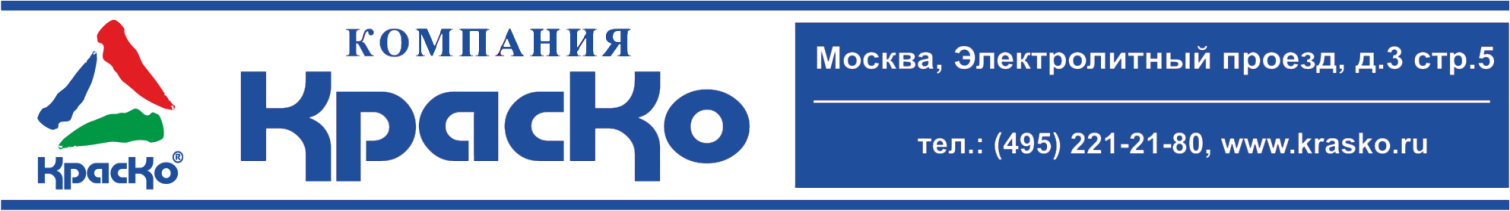 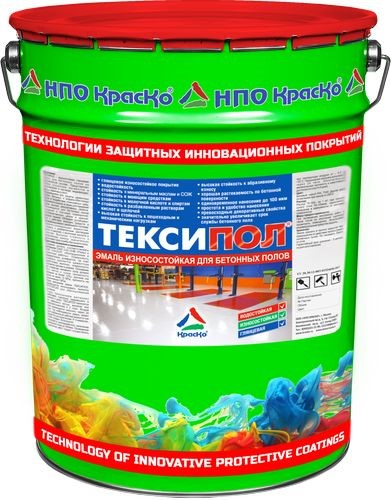 Тексиполизносостойкая эмаль для бетонных полов (с добавлением микронизированного мрамора) стойкость к разбавленным растворам кислот и щелочейпревосходная стойкость к абразивному износустойкость к минеральным маслам и СОЖпревосходные декоративные качествастойкость к моющим средствамхорошая растекаемостьэкономичный расходвысокая твёрдостьводостойкостьполуглянецТексипол — износостойкая защитно-декоративная эмаль для окрашивания бетонных полов и цементно-песчаных стяжек, испытывающих на себе повышенные абразивные и эксплуатационные нагрузки как внутри, так и с наружи помещений (под навесом). Тексипол – представляет собой высококачественную эмаль на уретановой основе с добавлением «микронизированного мраморного компонента». Благодаря уникальным свойствам мрамора, известным своей природной твёрдостью и износостойкостью, защитное лакокрасочное покрытие Тексипол способно выдерживать высокие абразивные нагрузки и адаптироваться к существенным перепадам температур.Простая и удобная в нанесении эмаль Тексипол, образует защитно-декоративное нескользящее полуглянцевое покрытие, обладающее отличными показателями износостойкости и долговечности. Химическая инертность к неагрессивным химическим компонентам и устойчивость покрытия к воздействию воды и влаги адаптируют защитный красочный слой к многочисленным влажным уборкам с применением различных моющих средств бытовой химии.НазначениеКраска предназначена для защиты цементных стяжек и бетонных полов марки не ниже М250 от разрушающего воздействия умеренной агрессивной среды, абразивного износа, а также для придания окрашенным бетонным поверхностям высоких декоративных качеств.Полуглянцевая износостойкая краска для бетонных полов Тексипол обладает устойчивостью к действию минеральных масел, дизельного топлива, смазочно-охлаждающих жидкостей, обладает стойкостью к разбавленным растворам кислот и щелочей, и спиртам, в связи с чем может быть рекомендована для окрашивания бетонных полов складских и торговых помещений, зданий, ангаров и гаражей.Высокая стойкость к абразивному износу уретанового покрытия Тексипол – значительно увеличивает срок службы бетонного пола!ИНСТРУКЦИЯ ПО НАНЕСЕНИЮТЕХНИЧЕСКАЯ ИНФОРМАЦИЯБезопасностьРаботы по нанесению эмали, проводить в проветриваемом помещении. При проведении работ рекомендуется пользоваться защитными очками и перчатками. Не допускать попадания материала на участки кожи. При попадании материала в глаза промыть большим количеством воды!Условия храненияНе нагревать. Беречь от огня. Состав хранить в прочно закрытой таре, предохраняя от действия тепла и прямых солнечных лучей при температуре от -10 до +35 °С.Гарантийный срок хранения в заводской упаковке —12 месяцев со дня изготовления.ТараТара 20 кг Внимание! Поставляется в литографированной таре! Этикетка оснащена защитными элементами от подделок!ПодготовкаПодготовкаБетонное основание должно соответствовать требованиям СНиП 2.03.13-88 «Полы» и СНиП 3.04.03-87 «Изоляционные и отделочные работы». Поверхность предварительно шлифуется, за счет шлифовки удаляется цементное (известковое) молочко, поверхность получается прочнее и ровнее. Бетонное основание должно соответствовать требованиям СНиП 2.03.13-88 «Полы» и СНиП 3.04.03-87 «Изоляционные и отделочные работы». Поверхность предварительно шлифуется, за счет шлифовки удаляется цементное (известковое) молочко, поверхность получается прочнее и ровнее. Материал полностью готов к применению. Перед нанесением, материал необходимо тщательно перемешать низкооборотистой дрелью с лопастной мешалкой в течение 3-5 минут, избегая замешивания воздуха и непромесов у дна и стенок тары.Материал полностью готов к применению. Перед нанесением, материал необходимо тщательно перемешать низкооборотистой дрелью с лопастной мешалкой в течение 3-5 минут, избегая замешивания воздуха и непромесов у дна и стенок тары.Нанесение производится в 1-2 слоя с помощью кисти или мехового валика,  на чистое и сухое основание.Нанесение производится в 1-2 слоя с помощью кисти или мехового валика,  на чистое и сухое основание.Температура проведения работ, не ниже0°СПрочность основания на сжатие, МПа, не менее12Прочность основания на отрыв, МПа, не менее1Относительная влажность основания, не более 4 %Очистка оборудованияР-А01 или КсилолНанесениеРазбавлениеКисть/валикНе требуетсяДля получения защитного слоя, эмаль наносить без добавления разбавителей. При нанесении в 2 слоя, выдержать интервал межслойной сушки 4 часа при температуре (20±2)°С. Рекомендуется при нанесении эмали на очень пористые основания или бетоны невысоких марок, предварительно обрабатывать поверхности полимерной пропиткой ПротексилДля получения защитного слоя, эмаль наносить без добавления разбавителей. При нанесении в 2 слоя, выдержать интервал межслойной сушки 4 часа при температуре (20±2)°С. Рекомендуется при нанесении эмали на очень пористые основания или бетоны невысоких марок, предварительно обрабатывать поверхности полимерной пропиткой ПротексилТеоретический расход, г/м2Готовность покрытия к пешеходным нагрузкам (20,0±0,5)°С, ч, не более140-15024Наименование показателяТехнические условия20.30.12-003-01524656-2017Основа материалаУретановая смола, наполнители, пигменты, растворительВнешний вид пленкиОднородная полуглянцевая поверхностьОбъем сухого остатка, %, не менее55-70Условная вязкость по В3-246 (сопло 4), сек, не менее50-140Готовый состав Готовый состав Цвет покрытиябаза А, база С, серый. Другие цвета: на заказ по желанию заказчика от одного ведра.Адгезия к бетону МПа, не менее2,5Время высыхания до степени 3 при t (20,0±0,5)°С, ч, не более4Готовность покрытия к пешеходным нагрузкам (20,0±0,5)°С, ч, не более24Окончательный набор прочности, сут. (полимеризация)5Прочность пленкиПрочность пленкиСтепень перетира, мкм, не более60Прочность пленки при ударе см, не менее50Стойкость покрытия к статическому воздействию жидкостей при температуре (20±2)°ССтойкость покрытия к статическому воздействию жидкостей при температуре (20±2)°Сбензина, ч, не менее24масел, ч, не менее24воды483% раствора NaCl, ч, не менее  24